                   Ting Xue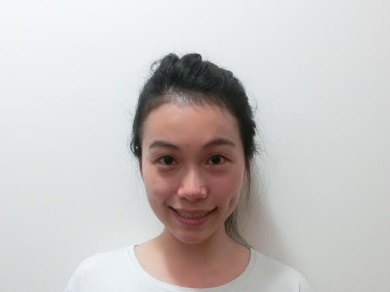 Permanent Address766 42nd STBrooklyn NY 112326465190727                                     Sunny0540@gmail.comObjective: DH positionEDUCATIONDental hygiene program of New York City college of technology (2015-2017)Biology major of Kingsborough community college (2013-2015)Bachelor: Fuzhou university of Logistics Management in China (2007-2011)Transfer student to China Technology University in Taiwan (2011) awarded as honor student.DENTAL WORK EXPERIENCE GP dental-  DH internship and patient coordinator (10/2016-current)Patients’ treatment plan coordinator Familiar with Easy dental systemBased on dentists’ treatment plans and patient’s needs (financial wise and preference), giving patient satisfy treatment plans and excellent customer services.Dental hygiene instruments’ maintenance Dental Serenity- Dental Assistant (06/2016-current)Four-handed chair-side Invislign impression & professional photos, oral x-ray (FMX, Pan, Ceph-digital)Trained ortho wires untie and retie, place spacer.Familiar with intra-oral camera system, open dental system, dry-shield or dental isolate, dental vibe. Dental laser system, ultrasonic piezo, air polish or prophy jet.Trained and operate well of Arestin treatment, Nitrious-oxide system.Take impression and poured modelsTrained and be able to operate Boost and Kor whitening systemVery knowledge of ortho wire or invislign treatments. Very knowledge of OHI given, familiar with Oral B, Philips Sonicare electric toothbrush. Very knowledge of fluoride treatment. Shu Ping Rong DDS PC- Dental assistant (4/2015-2016)Take impression and poured modelsFour-handed chair-side Familiar with Dentrix systemFMX, PAN, Ceph x-rays (digital)Verify insurance and answer phone callsScheduled appointmentBoss Dental –Dentist Assistant (10/2011-2015)Assisted dentists in dental proceduresKnowledge of and experience in Intraoral film Very well trained on assisting Periodontics, endodontics, implant surgeon, orthodontics.Familiar with MIS implant systemPatient treatment plan translator and coordinatorFamiliar with old style film x-ray, well trained on developing filmsCommunity ServiceHead start Service (April,2017)Provides OHI information to pre-k children.Oral screening and fluoride varnish treatmentElementary 3rd-4th grade children Oral Education Volunteer (March,2017)Provides OHI information to childr7-9 yrs old children.Prepare lectures and video, games, goodie bagsResponsible for presentation and motivating children participating with our games and improving their oral health knowledge.Kings County Hospital DH internship (June-August, 2016)-provided by JEFW scholarshipDH duty (MH review, dental cleaning, OHI review)Provides opportunity of experiencing different medical condition patient, including: down syndrome, autism, wheel chair patient,etcRefer a 18 yrs A.A female for pathology consul for Oral surgeon.Provide 250+ patients dental care in hospital in 2 months Jamaica Country (Kingston) Free Dental Service (January 25-31, 2015)Prepare medication goodie bags for patientsCommunicate with local people and help with improving their knowledge of dental servicesAssisting Oral Surgeon with 362 surgical extractions for 3 and half days.Maimonides Hospital volunteer (2014-2015)Mainly assisting nurses taking care of elder patients in hospitalCompanion with elder patient, feeding them and talk with them.Daily 8 hours for 350 hours Assisting nurse or nurse technician with changing diaper or changing dirty poop sheets.Other Working ExperienceNew York Greater Dental Meeting – One of Oral B products exhibitors (Nov.24 2016)Display oral B products and instruct customers experience newest innovation oral b electric toothbrushCold sterilize Oral B electric toothbrush handleBiology and Chemistry Tutor in Kingsborough community college (2014-2015)Summarize important study skills for studentsFocus on solving students’ questions and building their ability of solving questionsLanguage SkillsSpeak fluent English and MandarinAwardsHonor student in Kingsborough community collegeReceived JFEW scholarship and honor in New York City college of TechnologySelf-Statement I am a very energetic girl who has such a magic passion in dental field. With immigrant background and dental assistant experience, it encourages me become one of dental professional. The past dental offices where I have been working, they all like to describe me as a “responsible, energetic, hard-working, positive” team player. Some of them even referred me as “sunshine”. Besides that, I had been gaining a lot community services to enrich my life experience. It also helps me provide a better service for my patients in different cultures. Every year, I attended to New York Greater Dental Meeting to explore new technology and products. I am aiming for providing excellent services (comfortable, respectful, minor or painless) to every single patient. I am not only well trained in dental hygiene program in New York City College of Technology, I also trained to be a well patient coordinator. Now, in one month I will graduate and be ready to be an experience DH with my all trainings and real life challenges by doing internship for 1 year. I would like to ask for a favor of you, give me a chance to show that I am a perfect candidate for your office. 